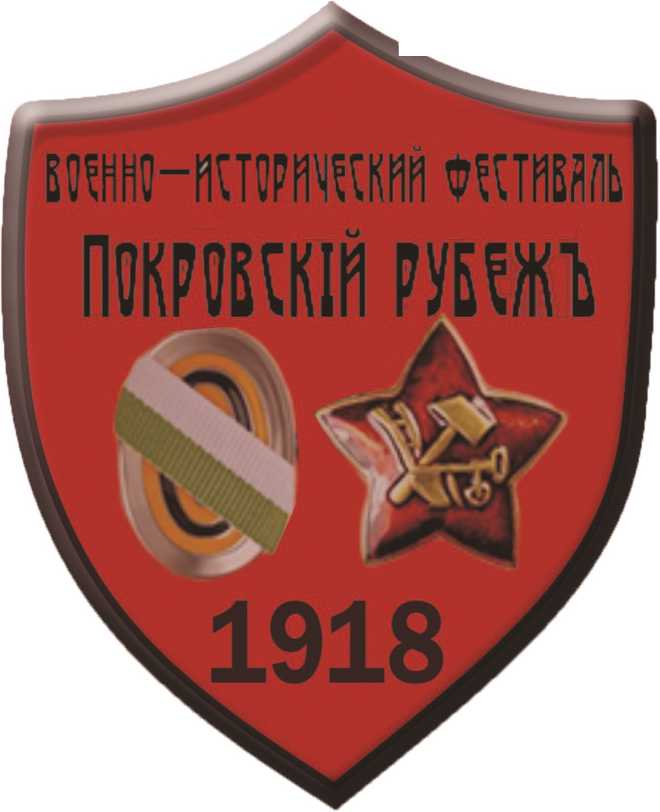     11 июня 2017 года  в п. Кислянка Артемовского района Свердловской области проводится  Военно-исторический фестиваль «Покровский рубежъ»(Реконструкция событий времен гражданской войны 1918 года)Военно-исторический фестиваль «Покровский рубежъ»представляет29 интерактивных площадок, стилизованные фото зоны, ремесленное подворье, военно-полевой лагерь с тиром и обмундирование 1918 года, реконструкция боя на реке Быстрая с пиротехническими эффектами, концертная программа, стилизованные торговые ряды с исконно русской кухней, детская игровая площадка с цирковой программой.Программа военно-исторического фестиваля «Покровский рубежъ»10.00 - работа стилизованных торговых рядов, интерактивных площадок, ярмарка - продажа товаров народного потребления, сувенирной продукции11.30 - торжественное открытие военно-исторического фестиваля «Покровский рубежъ»12.00 - открытие лагеря ВДПО (Всероссийское добровольное пожарное общество)12.00 - 13.30 - концерт творческих коллективов (г.Артемовский, г.Алапаевск, г.Реж)14.00 - военно-исторический фестиваль реконструкция событий Гражданской войны 1918 года «Покровский рубежъ»14.40 - показательные выступления ВДПО по локализации очага возгорания и тушение пожара15.00 - концертная программа инструментальной группы «Ананасов и Ко» (г.Челябинск)16.30 - парад участников военно-исторического фестиваля «Покровский рубежъ». Награждение участников фестиваля18.00 - сбор лагерей, разъезд участников фестиваляВсе на «Покровский рубежъ»!(https://vk.com/pokrovsky_rubeg; http://pokrovskiyrubezh.wixsite.com/2017)